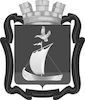 СОВЕТ ДЕПУТАТОВГОРОДСКОГО ПОСЕЛЕНИЯ КАНДАЛАКША КАНДАЛАКШСКОГО МУНИЦИПАЛЬНОГО РАЙОНАМУРМАНСКОЙ ОБЛАСТИПЯТОГО СОЗЫВАР Е Ш Е Н И Еот 27 декабря 2022 года                                                                                                            № 337 О внесении измененийв решение Совета депутатов городского поселения Кандалакша Кандалакшского муниципального района от 10.12.2021 № 200 «О бюджете муниципального образования городское поселение Кандалакша Кандалакшского муниципального района Мурманской области на 2022 год и на плановый период 2023 и 2024 годов»(в редакции решения Совета депутатов от 02.12.2022 № 310)В соответствии с Бюджетным кодексом Российской Федерации, Уставом муниципального образования городское поселение Кандалакша Кандалакшского муниципального района Мурманской области, Положением о бюджетном процессе в муниципальном образовании городское поселение Кандалакша Кандалакшского района в связи с необходимостью решения вопросов, возникающих при исполнении бюджета городского поселения,Совет депутатовгородского поселения Кандалакша Кандалакшского муниципального районаМурманской областирешил:1. Внести в решение Совета депутатов городского поселения Кандалакша Кандалакшского муниципального района от 10.12.2021 № 200 «О бюджете муниципального образования городское поселение Кандалакша Кандалакшского муниципального района Мурманской области на 2022 год и на плановый период 2023 и 2024 годов» (в редакции решения Совета депутатов от 02.12.2022 № 310) следующие изменения:1.1. Пункт 1 статьи 1 изложить в следующей редакции:«1. Утвердить основные характеристики бюджета муниципального образования городское поселение Кандалакша Кандалакшского муниципального района Мурманской области (далее – бюджет поселения) на 2022 год:прогнозируемый общий объем доходов в сумме 1 171 886,2 тыс. руб.;общий объем расходов в сумме 1 223 410,6 тыс. руб.;верхний предел муниципального внутреннего долга на 1 января 2023 года в сумме 18 418,0 тыс. руб., в том числе верхний предел долга по муниципальным гарантиям в сумме 0,0 тыс. руб.; дефицит в сумме 51 524,5 тыс. руб.».1.2. В статье 13 число «1 300,0» заменить числом «0,0».1.3. В статье 14 число «198 855,3» заменить числом «198 935,3».1.4. В статье 16 число «70,0» заменить числом «62,6».1.5. Утвердить приложения к решению Совета депутатов городского поселения Кандалакша Кандалакшского муниципального района от 10.12.2021 № 200 «О бюджете муниципального образования городское поселение Кандалакша Кандалакшского муниципального района Мурманской области на 2022 год и на плановый период 2023 и 2024 годов» (в редакции решения Совета депутатов от 02.12.2022 № 310) с изменениями в новой редакции.2. Органу, организующему исполнение бюджета муниципального образования городское поселение Кандалакша Кандалакшского муниципального района Мурманской области, внести соответствующие изменения в сводную бюджетную роспись, лимиты бюджетных обязательств.3. Заказчикам (заказчикам – разработчикам) муниципальных программ внести соответствующие изменения в муниципальные программы в сроки, установленные действующим законодательством.4. Опубликовать настоящее решение в периодическом печатном издании «Информационный бюллетень администрации муниципального образования Кандалакшский район» и на сайте муниципального образования городское поселение Кандалакша Кандалакшского муниципального района Мурманской области. 5. Контроль за исполнением настоящего решения возложить на постоянную комиссию Совета депутатов по бюджету, финансам, налогам и экономическому развитию.Глава муниципального образования						   Е.В. Ковальчук